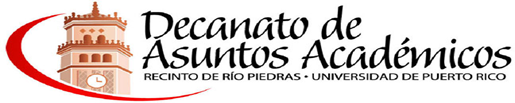 CertificoQue la certificación emitida por el/la directora/a de el Departamento, Programa, Escuela ________________________________ es correcta y cumple con la distribución de cursos-secciones en cuanto a no exceder el 50% de cursos en otra modalidad que no sea la presencial. Facultad / Escuela:Nombre del Decano (a)Firma Decano (a)Fecha: